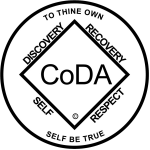 CoDA Service Conference 2022 Motion FormCheck one:    __ Motion (Board - CoDA Inc.)                       __ Motion (Board - CoRe – CoDA Resource Publishing)                       _X_ Motion (Committee)                               Committee Name - Literature   __ Motion (VE - Voting Entity)        Voting Entity Name- _____________________________ Submitted Date: May 28, 2022Due 75 day prior to CoDA Service Conference (CSC)	Motion Number:  1. (    ) 2. (    )  3. (    )  4.(    ) 5. (  X  )         (Check One)Revision #: _____________		Revision Date: _________________Due 60 day prior to CoDA Service Conference (CSC)Motion Name: Healing PrayerMotion: CSC to endorse a new prayer, entitled A Prayer for Healing, as a service piece for the. FellowshipHigher Power, thank you for showing me this memory. It is a painful one. Thank you for starting to uncover this part of me. Higher Power, I welcome your healing light to shine on all corners of this memory so that I can love this part of me, too. Intent, background, other pertinent information: Written by a CoDA member, encouraged by their sponsor, CoDA home group, and SoCal VE, this prayer was sent to CLC to present to CSC for endorsement. A Prayer for Healing will be posted on coda.org as a service piece along with the other CoDA prayers. In future, the prayer will be included in reprints of the CoDA Prayer Compendium booklet as well as other publications not yet determined.Remarks: This motion requires changes to: (please check any that apply)_____ Bylaws		____  	FSM P1		____  	FSM P2____  	FSM P3		____  	FSM P4		____  	FSM P5____  	Change of Responsibility   ___X_Other: Service Piece on website(Data Entry Use Only)Motion result: _______________________________________ Please email to submitcsc@coda.org (If you want assistance writing your motion, please send email to Board@CoDA.org)